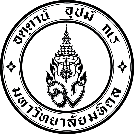 Students Assistantship Scholarship Type           	Type 1             	Type 21.	Name	(in Thai)	…………………………..……….……..    			(in English)	…………………………..……….……..                      I.D. number    ………………………...……...…….…..	Attended Degree          M.Sc. in ………….…………….….             Ph.D. in …………….………………..                                                            	Cumulative GPA.................................		Field of study…………………………….……..………..…. Department ……………………………………....  	Telephone	(campus)  …. ………………………………..  (Mobile) …………….….………….……………	E-mail address 	 ……………………………………………………….…………….……………………………..2.    MU Labpass Test	       Not passed. 	Passed Date taken: ................................................3.   Biosafety and Chemical Safety Training	             Never Trained.		                     Training in Biosafety Safety on ................................................     Training in Chemical Safety on................................................        I certify that the above information is true and correct.					            Name …………………………………………..	                                                          (……………..…………………………..)					       Student					    Date ……………………………..Name …………………………………………..	Name …………………………………………..                                 (…………...…………………………..)				(…………...…………………………..)           Major Advisor/Program Director		                                     Department Chairperson                                                                    	        Date ……………………………..				    Date ……………………………..Medical and Graduate Education Division, Faculty of Science, Mahidol University.